Об организации работы школьного спортивного клуба «Олимпиец» в 2023 – 2024 учебном годуВ соответствии с планом работы школы на 2023 – 2024 учебный год, с целью формирования здорового образа жизни, вовлечения детей в занятия спортомПриказываю:Организовать работу школьного спортивного клуба «Олимпиец» в 2023-2024 учебном году.Назначить руководителем школьного спортивного клуба Астахова Геннадия Николаевича, учителя физической культуры.Заместителю директора – Эйхман Е.А. осуществлять контроль за деятельностью спортивного клуба «Олимпиец».Утвердить план работы спортивного клуба «Олимпиец» на 2023 – 2024 учебный год.Контроль за исполнением приказа оставляю за собой.Директор	А.Г. Лузянин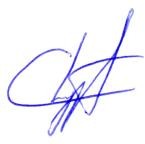 Ознакомлены: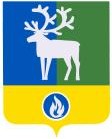 Белоярский районХанты-Мансийский автономный округ – ЮграМуниципальное автономное общеобразовательное учреждение Белоярского района«Средняя общеобразовательная школа им. И.Ф. Пермякова с. Полноват»(СОШ с. Полноват)Белоярский районХанты-Мансийский автономный округ – ЮграМуниципальное автономное общеобразовательное учреждение Белоярского района«Средняя общеобразовательная школа им. И.Ф. Пермякова с. Полноват»(СОШ с. Полноват)Белоярский районХанты-Мансийский автономный округ – ЮграМуниципальное автономное общеобразовательное учреждение Белоярского района«Средняя общеобразовательная школа им. И.Ф. Пермякова с. Полноват»(СОШ с. Полноват)ПРИКАЗПРИКАЗПРИКАЗ01.09.2023№359ПолноватПолноват